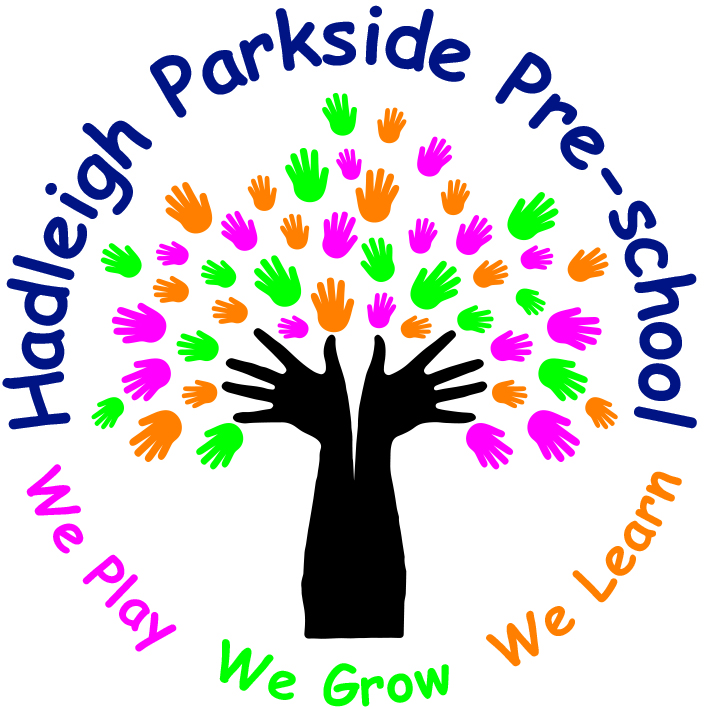 Hadleigh Parkside Pre-School is in need of a cleaner Mon-Fri before 7.45 am or after 6pm. 8-10hrs per week at a rate of £9 per hour. We require this ASAP but will require carrying out a DBS and references.If you are interested in the position please call Megan or Mica for an informal chat on 01473 827702, email office@hadleighparksidepre-school.co.uk